27 МАЯ  2022 г.«ПЕРВЫЙ В ЖИЗНИ ВЫПУСКНОЙ»Выпускной бал в детском саду - это особое событие для каждого ребенка и его родителей, это первая ступенька во взрослую жизнь. С одной стороны это радостный, долгожданный праздник, с другой - немного грустное событие. Радостно педагогам от того, что их воспитанники стали настоящими дошкольниками, а грустно - что приходиться расставаться с такими милыми, уже ставшими родными детьми. Выпускной бал в подготовительной к школе группе прошёл 27 мая. Начался праздник с торжественного выхода выпускников. В течение всего утренника они показали свои знания и умения, которые приобрели за годы, проведенные в детском саду: пели песни, рассказывали стихи, порадовали танцами. Пришли посмотреть на выпускников будущий учитель Сорокина Ирина Александровна и бывший музыкальный руководитель Елохина Тамара Георгиевна. По сложившийся доброй традиции заведующая детским садом пожелала выпускникам доброго пути, успешной учебы и конечно же, не забывать родной детский сад.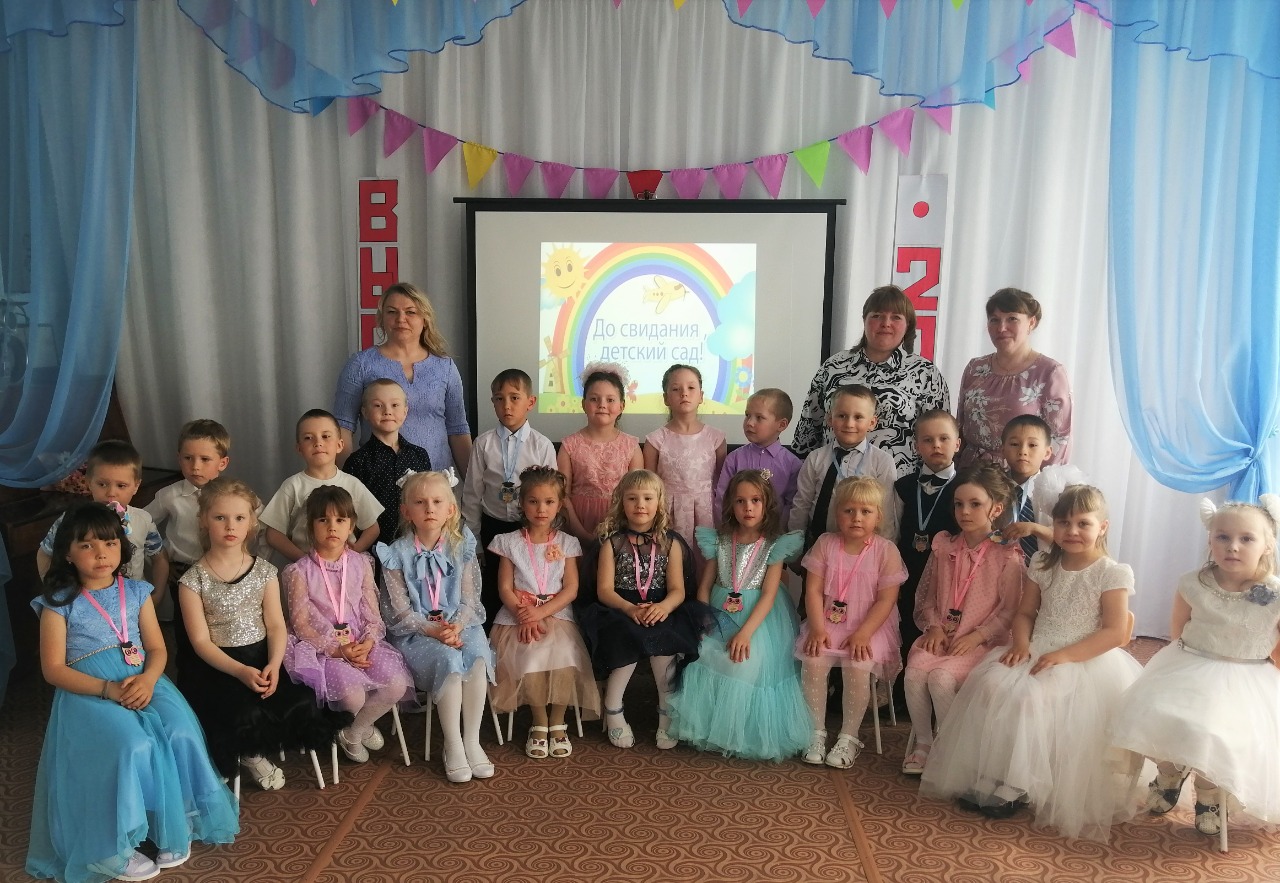 